1-Aşağıdakilerden hangisi İslam ve Hristiyan felsefesinin ortak noktalarından biridir?A) Din kaynaklı olup dinî öğretileri temellendirmeyi amaç edinmiştir.
B) Farklı yüzyıllarda ortaya çıkmıştır.
C) Aynı filozoflar tarafından temsil edilmiştir.
D) Yalnızca din adamları tarafından yapılmıştır.
E) Milattan önceki dönemde ortaya çıkmıştır.İnancın temele alındığı MS 2- MS 15. yüzyıl felsefesi, kendinden önceki dönem felsefelerinden etkilenmiştir. Örneğin Hristiyan filozofları, Hristiyanlığı yaymak için diriliş inancını destekleyen ruhun ölmemesi hatta tekrar dirilmesi fikrini savunan Antik Yunan filozofunun görüşlerinden; İslam filozofları ise Tanrı’nın varlığı kanıtlamalarında başka bir Antik Yunan filozofunun geliştirdiği mantıktan yararlanmışlardır.2-Bu parçaya göre, MS 2- 15. yüzyıl felsefesini etkileyen filozoflar sırasıyla aşağıdaki seçeneklerden hangisinde verilmiştir?A) Epiküros, Aristoteles
B) Epiküros,Platon
C) Platon, Aristoteles
D) Platon, Epiküros
E) Aristoteles, PlatonI) Kur’an-ı Kerim    	II) Hadis   	III) Kelam  IV) Antik Yunan Felsefesi3-Yukarıdakilerden hangisi İslam felsefesinin ortaya çıkışında etkili olmuştur?A) I ve II                            B) I, II ve III
C) I, II ve IV                      D) II, III ve IV
E) I, II, III ve IVBatı düşüncesi üzerinde en fazla etkisi bulunan İslam felsefecisidir. Aristo'nun görüşlerini özgün bir biçimde açıklayan filozof İspanya'da yaşamış ve Meşşai felsefesinin temsilcileri arasında yer almıştır. Dinde açıklanmış olan her şeyin akıl yoluyla ispatlanabileceğini ileri sürmüştür. Aristo felsefesini yeniden yorumlayarak  İslam düşüncesiyle bağdaştırmaya çalışmıştır.
4-Bu paragrafta bahsedilen filozof aşağıdakilerden hangisidir?
A) İbn Haldun           B) Farabi          C) İbn Rüşd
D) Gazali                  E) İbn SinaMS 2. yüzyıl – MS 15. yüzyıl döneminde felsefe ve din yoğun bir şekilde etkileşim içine girmiştir. Bu çağda felsefeye, inancın pekiştirilmesi amacıyla başvurulmuştur.5-Parçaya göre bu dönemde felsefenin aşağıdaki alanlardan hangisine yaklaştığı söylenebilir?A) Fizik          B) Teoloji         C) Metafizik
D) Retorik      E) HitabetI. Tümeller ayrı bir varlık olarak Tanrı’nın zihnindedir.
II. Tümeller tek tek varlıkların içinde yer alır.
III. Tümellerin tek başına gerçeklikleri yoktur. Onlar soyutlama ve genelleme sözlerinden ibarettir.
6-Yukarıdaki açıklamalarının ait olduğu görüşler aşağıdaki seçeneklerden hangisinde sırasıyla verilmiştir?A) Kavramcılık - Adcılık - Kavram realizmi
B) Kavramcılık - Kavram realizmi - Adcılık
C) Kavram realizmi - Kavramcılık - Adcılık
D) Kavram realizmi - Adcılık - Kavramcılık
E) Adcılık - Kavramcılık - Kavram realizmi

7-Parçadan hareketle Orta Çağ felsefesi ile ilgili aşağıdaki yargılardan hangisine ulaşılabilir?A) Baştan aşağı dini karakterli bir felsefedir.
B) Aklı temele alan bir felsefedir.
C) Ana maddeyi araştıran bir felsefedir.
D) İlk neden en temel problematiğidir.
E) Bilimsel gelişmelerin yaşandığı bir dönemdir.I. Akıl ve inanç tartışmaları ön plandadır.II. Tanrının varlığı kanıtlanmaya çalışılmıştır.III. Kutsal metinlerin doğruluğu merkeze alınmıştır.IV. Oluşturulan fikirlerde dinsel otoriteye karşı gelinmemesi gerektiği söylenmiştir.8-Verilenlerden hangileri Hristiyan felsefesinin özellikleri arasında yer alır?A) I ve II		B) I ve IV
C) I, II ve III		D) I, II ve IV
E) I, II, III ve IVI. Antik Yunan felsefesinden etkilenmiştir.II. Akıl, iman ve inanç gibi konular tartışılmıştır.III. Batı felsefesinden yoğun şekilde etkilenmiştir.9-Verilenlerden hangileri İslam felsefesinin özellikleri arasında yer alır?A) Yalnız I		B) Yalnız II
C) I ve II		D) I ve III
E) I, II ve IIIİslam felsefesinde irade özgürlüğü problemi konusunda çeşitli görüşler bulunmaktadır. Bu görüşlerden birine göre;
• Davranışı yaratan Allah’tır.
• Davranışı tercih eden ve insana yaptıran Allah’tır.
• İnsan davranışlarından sorumlu değildir.10-Maddeler halinde verilen bu bilgiler aşağıdaki görüşlerden hangisine aittir?A) Mu’tezile
B) Eş’ariyye
C) Maturidi
D) Cebriye
E) DehriyyeOrta Çağ’da ikinci dönem Hristiyan felsefesi, Batıda din adamlarını yetiştiren manastır ve katedral okullarında gelişmiş, dini karakterli bir etkinlik olarak ortaya çıkmıştır.11-Bu okullarda gelişen felsefeye verilen isim aşağıdakilerden hangisidir?A) Skolastik	  B) Patristik	    C) Mitolojik
D) Antik	  E) Hellenistik
Gazâlî’ye göre duyular aldatıcı, akıl ise çelişkili yargılar verebildiğinden yanıltıcıdır. Gerçeğin bilgisine ulaşmanın tek yolu inançtır. Tanrı’nın bilgisine yine Tanrı’nın insana vermiş olduğu bir yetiyle; kalp gözüyle ulaşılabilir.12-Buna göre aşağıdakilerden hangisi Gazâlî için söylenebilir?A) Hakikatin bilgisi, fenomenlerin içinde saklıdır.B) Hakikati kavramanın yolu sezgidir.C) Tüm bilgiler doğuştan insanda bulunur.D) Kesin, genelgeçer ve doğru bilginin kaynağı akıldır.E) Doğru bilgiye, duyu verilerinin akılla işlenmesi ile ulaşılır.13-Buna göre 15–17. yüzyıl felsefesinde aşağıdakilerden hangisinin ön planda olduğu söylenebilir?A) İnanç		B) Ruh			C) Tanrı
D) Akıl			E) Deneyim                      I.                               II.                   İnanç merkezlidir.                    Bilim, felsefenin kılavuzudur.Teoloji, felsefeye egemendir.   İnsan merkezlidir.Hukuk, kiliseye bağlıdır.          Hukuk, devlete bağlıdır.              14-Verilen özellikler sırasıyla aşağıdaki düşüncelerden hangisine karşılık gelir?A) Antik Yunan düşüncesi - Patristik düşünce
B) Antik Yunan düşüncesi - Skolastik düşünce
C) Skolastik düşünce - Modern düşünce
D) Modern düşünce - Skolastik düşünce
E) Modern düşünce- Rönesans düşüncesi15-Bu açıklamadan hareketle Rönesans felsefesi için aşağıdakilerden hangisi söylenemez?A) Teoloji temelli bir felsefedir.
B) Konusu insan, doğa ve evrendir.
C) Rasyonel yaklaşım önem kazanmıştır.
D) Bilgi alanında değişiklikler yaşanmıştır.
E) Birey ön plana çıkmıştır.16- Rönesans ilk olarak İtalya’da ortaya çıkmış ve burada ilk örneklerini vermiştir. Buna göre;I. İslam coğrafyasındaki çeviriler, bilim ve felsefenin gelişimi üzerinde etkili olmuştur.II. Coğrafi keşifler neticesinde matbaa kullanılmış, okuryazarlık artmıştır.III. Ekonomik faaliyetlerin etkisiyle ticaret gelişmiş ve üretim tarzının değişmesiyle de toplumda sosyal farklılıklar oluşmuştur. İfadelerinden hangileri Rönesans’ın ortaya çıkışına neden olan sosyo-kültürel etkenler arasında gösterilebilir?A) Yalnız I		B) Yalnız III		C) I ve II
D) II ve III		E) I, II ve III14. yüzyılda İtalya'da doğan, insanı evrende tek ve en yüce değer sayan, insanı geliştirme ve yüceltme amacını güden düşünce akımıdır. Kilise ve devlet baskısına dayanan Ortaçağ zihniyetine tepki olarak doğmuştur. İnsanın varlığını ve değerlerini düşüncenin odağına koyan, aklı bütün sorunların çözümünde temel ilke olarak benimseyen Rönesans akımıdır.17-Parçada sözü edilen akım aşağıdakilerden hangisidir?A) Kartezyen felsefe	B) Pozitivizm    C) Rasyonalizm
D) Realizm		E) HümanizmDescartes'a göre zihni bölünmez olarak algılayabildiğimiz hâlde, hiçbir cismi bölünür olmaksızın algılayamayız. Bedenin yarısını algılayabilirken zihnin yarısını algılayamıyoruz. Böylece görürüz ki onların yalnızca doğaları farklı değil aynı zamanda onlar birbirlerinin de karşıtıdırlar.18-Descartes'in bu görüşü aşağıdaki kavramlardan hangisiyle ifade edilir?A) Düalizm	    B) Hümanizm	C) Rasyonalizm
D) Realizm           E) EntüisyonizmI. ortaçağ felsefesinin devamdır.II. Batı, ilk olarak İslam ilimlerini, Antik Yunan, Hint ve Mısır eserlerini Arapça’dan kendi dillerine çevirmeye başlamıştır.III. Çeviriler sayesinde ulaşılan kitaplar, öğrenilen buluş, harita ve aletler, Avrupalı bilim insanları tarafından kullanılmış ve geliştirilmiştir.Yukarıda verilenlerden hangileri 15. yüzyıl – 17. yüzyıl felsefesine ait özellikler arasında yer alır?A) Yalnız III		B) I ve II		C) I ve IIID) II ve III		E) I, II ve IIII. Platon, Devlet 
II. Fârâbî, El Medinetü’l Fâzıla
III. T. More, Ütopya
IV. A. Huxley, Cesur Yeni Dünya
V. G. Orwell, 1984Yukarıda verilenlerden hangileri istenen ütopya örnekleridir?A) I ve II	   B) II ve III	      C) III ve IV
D) I, II ve III	   E) III, IV ve V***BAŞARILAR***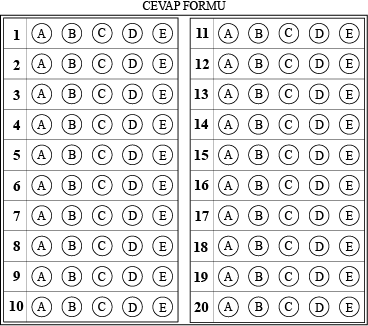 Erdal AYDEMİR                                                                                                         Felsefe Grubu Öğretmeni                     Not: Test soruları 4 puandır.NECMETTİN ERBAKAN AİHL Yazilidayim.net EĞİTİM-ÖĞRETİM YILI FELSEFE DERSİ 1. DÖNEM 2. YAZILI SINAVI SORULARINECMETTİN ERBAKAN AİHL Yazilidayim.net EĞİTİM-ÖĞRETİM YILI FELSEFE DERSİ 1. DÖNEM 2. YAZILI SINAVI SORULARIAdı Soyadı:Sınıfı/Şube:                     Numarası: Adı Soyadı:Sınıfı/Şube:                     Numarası: Tarih: Tarih: Adı Soyadı:Sınıfı/Şube:                     Numarası: Adı Soyadı:Sınıfı/Şube:                     Numarası:  Puanı:  Puanı: 